                            Knowledge Organiser 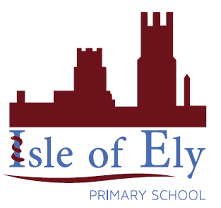                     Year 2 - Autumn Term B 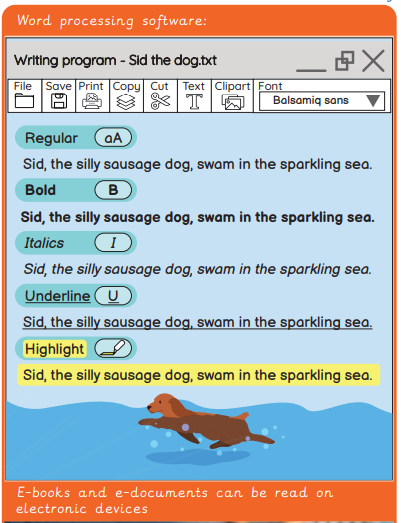                       Computing – Word Processing 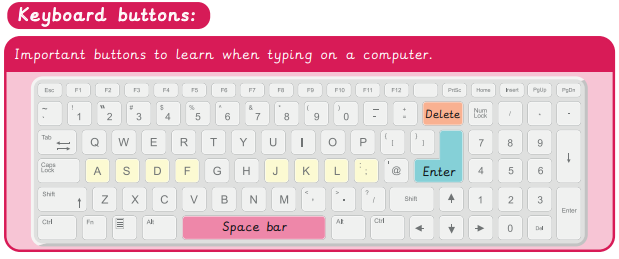 Vocabulary Vocabulary CopyrightThe law that protects other peoples work from being copied or used without permission.Delete (text)A button on the keyboard that deletes text.ImportTo place another file into a document, such as an image.KeyboardAn input device made up of buttons that create letters, numbers, and symbols, as well as perform other functions.Paste (text)To insert copied or cut text.RedoA step forward to the next editSpace barA button on the keyboard to insert room between lettersTouch TypingUsing the keyboard with all your fingers, without looking at the letters on the keys.Word ProcessingA program used for creating text documents on a computer.